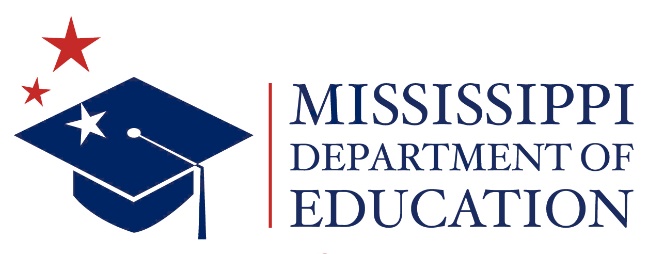 	NOTICE	MISSISSIPPI BOARD OF EDUCATIONSchool Performance and Accountability Subcommittee MeetingThe members of the School Performance and Accountability Subcommittee of the Mississippi Board of Education will meet at 8:00 a.m. on Thursday, April 18, 2024, in Room 311 at the Central High School Building, 359 North West Street, Jackson, Mississippi.  The purpose of this meeting is to discuss State Board of Education April 2024 agenda items and proposed legislative items.  Revision Posted: April 5, 2024